ул. Коммунистическая 15, пос. Усть-Нера, Оймяконский район, Республика Саха (Якутия), 678730;телефон/факс: 8411(542) 2-15-89; e-mail: nerauo@yandex.ru, http://оймякон-об.рф//ОКПО 02123959, ОГРН 1021400791554, ИНН/ БИК  1420001778/049805001ПРИКАЗ  № 384 о/дот   18.10.2023 г.                                                                                                        п. Усть-НераО проведении информационно – разъяснительной  работы в общеобразовательных учреждениях МР «Оймяконский улус»  в 2023-2024 учебном году       На основании приказа МКУ «УО МР «Оймяконский улус» от 11.10.2023 года № 370 о/д «О проведении диагностических работ (исследований) для обучающихся 11 классов в общеобразовательных учреждениях, расположенных на территории МР «Оймяконский улус» в 2023-2024 учебном году», в целях своевременного информирования участников государственной итоговой аттестации по программам основного общего образования и среднего общего образования, приказываю:1. Утвердить муниципальный план информационно – разъяснительной  работы о порядке  проведения государственной итоговой аттестации по программам основного общего образования и среднего общего образования (далее - План) согласно приложению  к настоящему приказу. 2. Заместителю начальника управления образования (Николаева Т.И.), Отделу мониторинга качества образования (Баяр Д.В.) обеспечить выполнение мероприятий Управления образования на 2023-2024 учебный год согласно утвержденному Плану. 3. Баяр Д.В. разместить на сайте Управления образования в разделах «Приказы», «Мониторинг качества образования», «ЕГЭ», «ОГЭ» утвержденный настоящим приказом План.4. Руководителям общеобразовательных учреждений принять План к исполнению.5. Контроль за выполнением приказа оставляю за собой.Начальник МКУ «УОМР                               «Оймяконский улус»                                                                                    Д.С.ФасхутдиноваС приказом ознакомлен(а):_________________/____________              _________________/____________ _________________/____________             _________________/____________  Приложение  к приказу МКУ «УО МО «Оймяконский улус (район)» от 18.10.2023 года  № 384 о/дПлан информационно – разъяснительной  работыо порядке  проведения государственной итоговой аттестациипо программам основного общего образования и среднего общего образованияв общеобразовательных учреждениях МО «Оймяконский улус (район)»в 2023-2024 учебном годуМУНИЦИПАЛЬНОЕ КАЗЕННОЕ УЧРЕЖДЕНИЕ «УПРАВЛЕНИЕ ОБРАЗОВАНИЯ МУНИЦИПАЛЬНОГО РАЙОНА «ОЙМЯКОНСКИЙ УЛУС»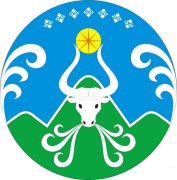 «ƟЙМƟКƟƟН УЛУУҺА»«МУНИЦИПАЛЬНАЙ ОРОЙУОНА ҮӨРЭҔИН УПРАВЛЕНИЕТА»МУНИЦИПАЛЬНАЙ КАЗЕННАЙ ТЭРИЛТЭ№ п/пМероприятиеСрок проведенияОтветственныйОтветственныйОтветственныйПримечание (форма отчета)Работа с участниками ГИАРабота с участниками ГИАРабота с участниками ГИАРабота с участниками ГИАРабота с участниками ГИАРабота с участниками ГИАРабота с участниками ГИА1.1Проведение классных часов об особенностях проведения ГИА: -места, сроки и порядок подачи заявления на участие в итоговом сочинении (изложении) и ГИА-11, -  места, сроки и порядок подачи заявления на участие в итоговом собеседовании по русскому языку и ГИА-9, -порядок проведения итогового сочинения (изложения) и ГИА-11, - порядок проведения итогового собеседования по русскому языку и ГИА-9, -выбор предметов на прохождение ГИА, в том числе по математике профильного и базового уровней, -перечень запрещенных и допустимых средств в пункте проведения экзамена, - условия допуска к ГИА в резервные дни, -процедуры завершения экзамена по уважительной причине и удаления с экзамена; -сроки, места и порядок информирования о результатах итогового сочинения (изложения) и ГИА-11,  -сроки, места и порядок информирования о результатах итогового собеседования по русскому языку и ГИА-9,   -сроки, места и порядок подачи апелляции о нарушении установленного порядка проведения ГИА и о несогласии с выставленными баллами; -минимальное количество баллов, необходимое для получения аттестата и для поступления в образовательную организацию высшего образования, -оказание психологической помощи при подготовке и сдаче ГИА.Ноябрь 2023г. – май 2024г.Руководители ОУ, завучи по УР (УВР)Руководители ОУ, завучи по УР (УВР)Руководители ОУ, завучи по УР (УВР)Информационная справка в УО о мероприятиях, информация на сайте ОУ1.2Информирование выпускников о размещении перечня вступительных испытаний на направления подготовки (специальности) в организациях высшего образования (ВПО) и профессиональных образовательных организациях (СПО) Республики Саха (Якутия) и других регионов РФ. Ноябрь 2023г., повторно:январь-февраль 2024г.УО,  руководители ОУ, завучи по УР (УВР)УО,  руководители ОУ, завучи по УР (УВР)УО,  руководители ОУ, завучи по УР (УВР)Информационная справка в УО о мероприятиях, информация на сайтах УО, ОУ1.3Ознакомление с возможностями использования информационных ресурсов в подготовке к ГИА (открытый банк заданий ГИА, видеоконсультации ФИПИ по предметам, портал ЕГЭ и ГИА-9, телефонов «горячей линии» др.) Ноябрь 2023г.-март 2024 г. Руководители ОУ, завучи по УР (УВР)Руководители ОУ, завучи по УР (УВР)Руководители ОУ, завучи по УР (УВР)Информационная справка в УО о мероприятиях, информация на сайте ОУ1.4Ознакомление с возможностями использования информационных стендов (общешкольных, предметных) и методических уголков в подготовке к ГИА) Ноябрь 2023г.-март 2024 г. Руководители ОУ, завучи по УР (УВР)Руководители ОУ, завучи по УР (УВР)Руководители ОУ, завучи по УР (УВР)Справка в УО, информация на сайте ОУ1.5Создание и продвижение информационно – образовательных ресурсов по психологической подготовке выпускников к ГИА: стенды, буклеты, группы в социальных мессенджерах.Ноябрь 2023г. – май 2024г.Руководители ОУ, завучи по УР (УВР)Руководители ОУ, завучи по УР (УВР)Руководители ОУ, завучи по УР (УВР)Справка в УО, информация на сайте ОУ1.6Индивидуальные и групповые консультации об особенностях процедуры и содержания итогового сочинения (изложения).Ноябрь 2023г.Руководители ОУ, завучи по УР (УВР)Руководители ОУ, завучи по УР (УВР)Руководители ОУ, завучи по УР (УВР)Информация на сайте ОУ (график)1.7Индивидуальные и групповые консультации об особенностях процедуры и содержания итогового собеседования по русскому языку.  По мере поступления федеральных документовРуководители ОУ, завучи по УР (УВР)Руководители ОУ, завучи по УР (УВР)Руководители ОУ, завучи по УР (УВР)Информация на сайте ОУ (график)1.8Собеседование об условиях, сроках подачи заявления и особенностях выбора предметов для поступления в ВПО Ноябрь 2023г. – январь 2024г.Руководители ОУ, завучи по УР (УВР)Руководители ОУ, завучи по УР (УВР)Руководители ОУ, завучи по УР (УВР)Информация на сайте ОУ (график)1.9Участие в мотивирующей акциях «Я сдам ЕГЭ» Январь– февраль 2024г.УО, руководители ОУ, завучи по УР (УВР)УО, руководители ОУ, завучи по УР (УВР)УО, руководители ОУ, завучи по УР (УВР)Информация на сайтах УО, ОУ 1.10Проведение экскурсий, бесед  для выпускников 9 и 11 классов в помещения руководителей ППЭ, демонстрация работы системы видеонаблюдения, металлоискателей и устройств подавления сигналов подвижной связи в ППЭ.Январь– март 2024г.Руководители ОУ, завучи по УР (УВР)Руководители ОУ, завучи по УР (УВР)Руководители ОУ, завучи по УР (УВР)Информация на сайте ОУ (график)1.11Информирование, проведение консультаций для выпускников прошлых лет, подавших заявление на сдачу ЕГЭ в 2024 году. Ноябрь 2023 – апрель 2024г.УО, руководители ОУУО, руководители ОУУО, руководители ОУИнформация на сайтах УО, ОУ 1.12Проведение анкетирования обучающихся по вопросам проведения ГИА в 2024 году: - о выборе предметов для сдачи ГИА, - о психологической готовности к ГИА, - об ответственности за нарушение порядка проведения ГИА, -о возможности использования дополнительных материалов при сдаче ГИА, - о сроках и порядке подачи и рассмотрения апелляций, -о сроках, местах и порядке получения информации о результатах ГИА.Декабрь 2023г., март – апрель  2024 года УО, руководители ОУ, завучи по УР (УВР)УО, руководители ОУ, завучи по УР (УВР)УО, руководители ОУ, завучи по УР (УВР)Анализ мониторинга анкетирования 1.13Организация профориентационных встреч для обучающихся 8-11 классов с участием представителей ВУЗов и СУЗов в режиме видеоконференции об особенностях проведения ГИА  в 2024 году.Январь-февраль, май-июнь 2024г.УО, руководители ОУ, завучи по УР (УВР)УО, руководители ОУ, завучи по УР (УВР)УО, руководители ОУ, завучи по УР (УВР)Информация на сайтах УО, ОУ1.14Участие во всероссийских акциях и мероприятиях, направленных на подготовку к ГИА (тренировочные тестирования, акция «Я сдам ЕГЭ», т.д.)По графику ЦМКОУО, руководители ОУ, завучи по УР (УВР)УО, руководители ОУ, завучи по УР (УВР)УО, руководители ОУ, завучи по УР (УВР)Информация на сайтах УО, ОУРабота с родителямиРабота с родителямиРабота с родителямиРабота с родителямиРабота с родителямиРабота с родителямиРабота с родителями2.1Участие во всероссийских и региональных родительских собраниях в режиме  видеоконференций (ГИА – 11, ГИА – 9)В течение годаУО, руководители ОУ, завучи по УР (УВР)УО, руководители ОУ, завучи по УР (УВР)УО, руководители ОУ, завучи по УР (УВР)Информация на сайтах УО, ОУ2.2Организация и проведение муниципальных родительских собраний в режиме  видеоконференций (ГИА – 11, ГИА – 9):- об особенностях проведения ГИА по обязательным предметам и предметам по выбору в 2024 году; -об итоговом собеседовании по русскому языку как условии допуска к ГИА-9, - об организации работы межшкольных факультативов с различными целевыми группами, мотивированными на получение высоких результатов и испытывающими затрудненияНоябрь-декабрь 2023г., январь и май 2024г.УО, руководители ОУ, завучи по УР (УВР)УО, руководители ОУ, завучи по УР (УВР)УО, руководители ОУ, завучи по УР (УВР)Информация на сайтах УО, ОУ2.3Проведение индивидуальных бесед и школьных родительских собраний об особенностях проведения ГИА в 2024 году: - места, сроки и порядок подачи заявления на участие в итоговом сочинении (изложении) и ГИА11, - места, сроки и порядок подачи заявления на участие в итоговом собеседовании по русскому языку и ГИА-9,   - порядок проведения итогового сочинения (изложения) и ГИА-11, - порядок проведения итогового собеседования по русскому языку и ГИА-9, - выбор предметов на прохождение ГИА, в том числе по математике профильного и базового уровней, - перечень запрещенных и допустимых средств в пункте проведения экзамена, - процедуры завершения экзамена по уважительной причине и удаления с экзамена; - условия допуска к ГИА в резервные дни; - сроки, места и порядок  информирования о результатах итогового сочинения (изложения) и ГИА-11, - сроки, места и порядок  информирования о результатах итогового собеседования по русскому языку и ГИА-9,  - сроки, места и порядок подачи апелляции о нарушении установленного порядка проведения ГИА и о несогласии с выставленными баллами; -минимальное количество баллов, необходимое для получения аттестата и для поступления в ВПО,- возможность получить  психологическую помощь при подготовке и сдаче ГИА.По графику ОУРуководители ОУ, завучи по УР (УВР)Руководители ОУ, завучи по УР (УВР)Руководители ОУ, завучи по УР (УВР)Информация на сайте ОУ (график)2.4Проведение школьных конференций и круглых столов: -о необходимости посещения факультативов, элективов и курсов по выбору для успешного прохождения итоговой аттестации, - о грамотном выборе вступительных испытаний на направления подготовки (специальности) в ВПО и СПО в РС(Я) и других регионах, - о работе телефонов «горячей линии» ГИА, - о целях и порядке использования видеонаблюдения, металлоискателей и устройств подавления сигналов подвижной связи в пунктах проведения экзаменов, - об использовании информационных стендов (общешкольных, предметных) и методических уголков по подготовке к ГИА, -о работе школьной библиотеки по подготовке обучающихся к ГИА, -об условиях, создаваемых в ППЭ для выпускников, имеющих особые образовательные потребности По графику ОУРуководители ОУ, завучи по УР (УВР)Руководители ОУ, завучи по УР (УВР)Руководители ОУ, завучи по УР (УВР)Информация на сайте ОУ (график)2.5Участие во всероссийской акции «Единый день сдачи ЕГЭ родителями» По графику организатораУО, рук-ли ОУ, завучи по УР (УВР)УО, рук-ли ОУ, завучи по УР (УВР)УО, рук-ли ОУ, завучи по УР (УВР)Информация на сайтах УО, ОУIII. Подготовка информационного материалаIII. Подготовка информационного материалаIII. Подготовка информационного материалаIII. Подготовка информационного материалаIII. Подготовка информационного материалаIII. Подготовка информационного материалаIII. Подготовка информационного материала3.1Разработка памяток для участников ГИА и их родителей (законных представителей) по вопросам: - основные этапы и сроки подготовки к ГИА, - права и обязанности участников экзаменов, - особенности проведения ГИА в 2022 году, - источники информации для самостоятельной подготовки к ГИА,- о местах, сроках подачи и рассмотрения апелляций участников ГИА.Ноябрь 2023г.-май  2024г.УО, руководители ОУ, завучи по УР (УВР)УО, руководители ОУ, завучи по УР (УВР)УО, руководители ОУ, завучи по УР (УВР)Информация на сайтах УО, ОУ, тиражирование печатных материалов, оформление тематических стендов3.2Разработка информационных листовок для участников ГИА об этапах и сроках подготовки к ГИА («Календарь ГИА» для выпускников и их родителей (законных представителей):- основные даты ГИА, - права и обязанности участников экзаменов, - особенности проведения ГИА в 2024 году,  - источники информации для самостоятельной подготовки к ГИА.Ноябрь– декабрь  2023г.УО, руководители ОУ, завучи по УР (УВР)УО, руководители ОУ, завучи по УР (УВР)УО, руководители ОУ, завучи по УР (УВР)Информация на сайтах УО, ОУ, тиражирование печатных материалов3.3Разработка методических рекомендаций по психологической подготовке выпускников по вопросам формирования благоприятного информационного пространства, с целью профилактики негативного отношения к ГИА и формированию осознанного подхода обучающихся к учебеНоябрь 2023г. – февраль 2024г.школьные психологиУО, руководители ОУ, завучи по УР (УВР), школьные психологиУО, руководители ОУ, завучи по УР (УВР), школьные психологиУО, руководители ОУ, завучи по УР (УВР), школьные психологиИнформация на сайтах УО, ОУ, тиражирование печатных материаловIV. Организационно-разъяснительная работа в общеобразовательных учрежденияхIV. Организационно-разъяснительная работа в общеобразовательных учрежденияхIV. Организационно-разъяснительная работа в общеобразовательных учрежденияхIV. Организационно-разъяснительная работа в общеобразовательных учрежденияхIV. Организационно-разъяснительная работа в общеобразовательных учрежденияхIV. Организационно-разъяснительная работа в общеобразовательных учрежденияхIV. Организационно-разъяснительная работа в общеобразовательных учреждениях4.1Размещение  и своевременное обновление на сайтах и   информационных стендах сведений:* об изменениях в процедуре проведения ГИА в 2024 году:   -  сроки подачи заявления и места регистрации на сдачу ГИА,    - сроки и места проведения ГИА,     - сроки, места и порядок подачи и рассмотрения апелляций,    - сроки, места и порядок информирования о результатах ГИА;    *изменениях в содержании КИМ по учебным предметам; *работе телефонов «горячей линии»; *целях и порядке использования видеонаблюдения, металлоискателей и устройств подавления сигналов подвижной связи в пунктах проведения экзаменов; * особенностях процедуры и содержания итогового сочинения (изложения) в 2023 – 2024 учебном году; *об особенностях процедуры и содержания итогового собеседования по русому языку;*работе школьной библиотеки с участниками ГИА и их родителями (законными представителями); *психологической подготовке выпускников и всех лиц, привлекаемых к проведению ГИА. Постоянно, в сроки, установленные федеральными документами Постоянно, в сроки, установленные федеральными документами Постоянно, в сроки, установленные федеральными документами Руководители ОУ, завучи по УР (УВР)Ежемесячный мониторинг УО сайтов ОУ4.2Систематизация нормативных и распорядительных документов, методических материалов по мере их публикации ПостоянноПостоянноПостоянноРуководители ОУ, завучи по УР (УВР)Ежемесячный мониторинг УО сайтов ОУ4.3Проведение тематических совещаний и заседаний школьных методических объединений учителей – предметников по вопросам подготовки к итоговой аттестации в 2024 году, в том числе об особенностях КИМ и демоверсий ФИПИ.По графику ОУПо графику ОУПо графику ОУРуководители ОУ, завучи по УР (УВР)Информация на сайте ОУ (график)4.4Организация работы библиотек ОУ в качестве ресурсно–информационного центра по подготовке к ГИА, предоставление доступа к сети Интернет Ноябрь 2023г. – май 2024г.Ноябрь 2023г. – май 2024г.Ноябрь 2023г. – май 2024г.Руководители ОУ, завучи по УР (УВР)Информация на сайте ОУ (график)4.5Контроль за проведением работы  с обучающимися по демоверсиям ФИПИ. Ноябрь 2023г. – май 2024г.Ноябрь 2023г. – май 2024г.Ноябрь 2023г. – май 2024г.Руководители ОУ, завучи по УР (УВР)4.6Анализ результатов  эффективности информационно–разъяснительной работы в  ОУ. Декабрь 2022г., февраль и май 2023г.Декабрь 2022г., февраль и май 2023г.Декабрь 2022г., февраль и май 2023г.Руководители ОУ, завучи по УР (УВР)Отчет на планерном совещании, справка о результатах в УО4.7Анализ анкетирования участников ГИА 2024  об особенностях проведения ГИА в ППЭЯнварь, март – апрель  2024г. Январь, март – апрель  2024г. Январь, март – апрель  2024г. Руководители ОУ, завучи по УР (УВР)Отчет на планерном совещании. Принятие управленческих решений4.8Проведение совещаний с учителями – предметниками по итогам анализа эффективности проведенной информационно – разъяснительной работы с выпускниками 9 и 11 классов, их родителями (законными представителями) Январь-апрель 2024 г.Январь-апрель 2024 г.Январь-апрель 2024 г.Руководители ОУ, завучи по УР (УВР)Протоколы с решениями педагогических советовV. Осуществление учредительского контроля и методического сопровожденияV. Осуществление учредительского контроля и методического сопровожденияV. Осуществление учредительского контроля и методического сопровожденияV. Осуществление учредительского контроля и методического сопровожденияV. Осуществление учредительского контроля и методического сопровожденияV. Осуществление учредительского контроля и методического сопровожденияV. Осуществление учредительского контроля и методического сопровождения5.1Формирование пакетов документов (федерального, регионального, муниципального, школьного уровней) для проведения информационно-разъяснительной работы в муниципальном образованииПо мере публикацииПо мере публикацииУОУОПостоянно5.2Организация и проведение совещаний по вопросам подготовки и проведения ГИА в режиме видеоселекторов с руководителями ОУ, ответственными за организацию проведения ГИА в ППЭ. По отдельному графику совещаний при начальнике УОПо отдельному графику совещаний при начальнике УОУОУОВ соответствии с этапами подготовки к ГИА  5.3Оказание методической (консультативной) помощи ОУ  по планированию и проведению мероприятий по информационно-разъяснительной работе с участниками ГИА, их родителями (законными представителями) ЕжемесячноЕжемесячноУОУОВ соответствии с этапами подготовки к ГИА  5.5Проведение разъяснительной работы с руководителями ОУ и ППЭ по вопросам организации и проведения ГИА в ППЭ и о порядке проведения ГИА в ППЭЕжемесячноЕжемесячноУОУОВ соответствии с этапами подготовки к ГИА  5.6Осуществление контроля за организацией и проведением информационно- разъяснительной работы в УО по вопросам подготовки и проведения ГИА с участниками ГИА  и лицами, привлекаемыми к проведению ГИА (в том числе за оформлением информационных стендов в ОУ, порядком проведения родительских собраний и классных часов, состоянием документации) ЕжемесячноЕжемесячноУОУОВ соответствии с этапами подготовки к ГИА  5.7Публикации статей в СМИ об особенностях проведения ГИА в 2024 году ЕжеквартальноЕжеквартальноУОУОВ соответствии с этапами подготовки к ГИА  